Medienkommentar 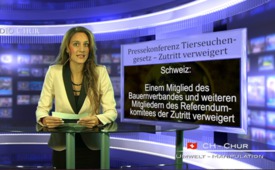 Pressekonferenz Tierseuchengesetz - [...] Zutritt verweigert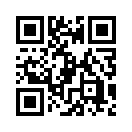 Warum eine Zutrittsverweigerung bei einer Pressekonferenz zum Tierseuchengesetz?...Klagemauer.TV hier im Studio Chur, guten Abend verehrte Zuschauer
Warum eine Zutrittsverweigerung bei einer Pressekonferenz zum Tierseuchengesetz? An der Pressekonferenz des Schweizerischen Bauernverbandes zur Abstimmung über das revidierte Tierseuchengesetz, wurde einem Bauern, er ist Mitglied des Bauernverbandes, und auch weiteren Mitgliedern des Referendum-Komitees der Zutritt verweigert. Der Bauer zeigte seine Einladung vor, die sich jedermann über das Internet ausdrucken konnte und bestand auf Einlass. Nach einigem Hin und Her wurde ihnen die Tür geöffnet. Doch nach wenigen Schritten erschien sogleich ein zweiter Bodyguard des Bauernverbandes mit dem Kommentar:„ Ihr seit hier nicht erwünscht.“ Nur durch Beharrlichkeit und letztlich unter der Bedingung keine Fragen zu stellen, wurde dem Bauern  und seinen Begleitern dennoch Einlass gewährt. 
Weshalb dürfen bei einer Pressekonferenz des Pro-Tierseuchengesetzkomitees keine Fragen gestellt werden? Etwa, weil überzeugende Antworten fehlen und dies nicht bekannt werden soll? Ist auch der Bauernverband nicht daran interessiert die Bedenken seiner Mitglieder zu hören und dazu Stellung zu nehmen? Nur allein schon aufgrund dieses undemokratischen Verhaltens gehört bei einer Abstimmung am 25.11. ein klares Nein in die Urne. 
Wir empfehlen Ihnen als Ergänzung zu diesem heutigen Medienkommentar auch denjenigen vom 28.10.2012. Hiermit kommen wir zum Ende unserer Sendung. Ich verabschiede mich und wünsche Ihnen einen schönen Abend.von Author ???Quellen:ZeugenberichtDas könnte Sie auch interessieren:#Medienkommentar - www.kla.tv/MedienkommentareKla.TV – Die anderen Nachrichten ... frei – unabhängig – unzensiert ...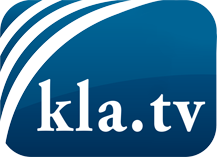 was die Medien nicht verschweigen sollten ...wenig Gehörtes vom Volk, für das Volk ...tägliche News ab 19:45 Uhr auf www.kla.tvDranbleiben lohnt sich!Kostenloses Abonnement mit wöchentlichen News per E-Mail erhalten Sie unter: www.kla.tv/aboSicherheitshinweis:Gegenstimmen werden leider immer weiter zensiert und unterdrückt. Solange wir nicht gemäß den Interessen und Ideologien der Systempresse berichten, müssen wir jederzeit damit rechnen, dass Vorwände gesucht werden, um Kla.TV zu sperren oder zu schaden.Vernetzen Sie sich darum heute noch internetunabhängig!
Klicken Sie hier: www.kla.tv/vernetzungLizenz:    Creative Commons-Lizenz mit Namensnennung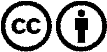 Verbreitung und Wiederaufbereitung ist mit Namensnennung erwünscht! Das Material darf jedoch nicht aus dem Kontext gerissen präsentiert werden. Mit öffentlichen Geldern (GEZ, Serafe, GIS, ...) finanzierte Institutionen ist die Verwendung ohne Rückfrage untersagt. Verstöße können strafrechtlich verfolgt werden.